Club Delegates and Team Entries detailsClub detailsClub:         Club address:         Clubhouse phone number (if there is one):         Number of courts available for NSJTA matches:          Season detailsSeason: Season 1, 2022   Club Delegate detailsNumber of teams being submittedOnly count combined teams where your club is the primary club (the team’s home courts are your club). Include any teams that are playing from alternative venues and note these details below.Alternative venuesDetails of any teams playing out of alternative venues:Fixture requestsDetails of any fixture requests:Note: The NSJTA will try to accommodate fixture requests, but they cannot be guaranteed. Please limit fixture requests to those that are essential (e.g. for court supervision arrangements or siblings).This form must be emailed to results@nsjta.org.au prior to close of team entries (Saturday of Round 14).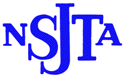 North SuburbanJunior Tennis Association Inc.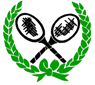 Delegate No. 1Delegate No. 1Delegate No. 3Delegate No. 3NameNamePhone Phone Email Email Delegate No. 2Delegate No. 2Delegate No. 4Delegate No. 4NameNamePhone Phone Email Email Friday night Mixed teamsFriday night Boys teamsSaturday morning Mixed teamsSaturday morning Boys/Unisex teams